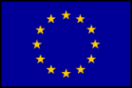 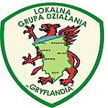 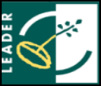 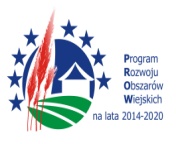 Oznaczenie sprawy: RZ.271.1.2023	Załącznik nr 1.1 do SWZPostępowanie o udzielenie zamówienia pn: „Poprawa infrastruktury rekreacyjnej poprzez budowę 4 i rozbudowę 3 placów zabaw na terenie Gminy Trzebiatów”FORMULARZ OFERTOWYDANE WYKONAWCY: Pełna zarejestrowana nazwa: …………………………………………………………..………………………..………….….....……Adres: ............................................................................................................................................NIP………………………………….……………………..……..      REGON……………….….………………………...……..…..…………adres e-mail: …………………………...………………..…      numer telefonu: …………………………..………….………….… Oferujemy wykonanie przedmiotu zamówienia zgodnie ze wszystkimi warunkami zawartymi w SWZ za wynagrodzenie wynikające z załączonego formularza cenowego (FC) sporządzonego zgodnie ze wzorem stanowiącym załącznik nr 1.2 do SWZ:Cena całkowita brutto ..................................... złw tym stawka podatku VAT: ….………………….....%W celu uzyskania punktów w poza cenowych kryteriach oceny ofert, oświadczam, że udzielamy rękojmi i gwarancji, na cały zakres przedmiotu zamówienia (zaznaczyć właściwe): na okres 24 miesiące, na okres 36 miesięcy, na okres 48 miesięcy,licząc od dnia podpisania protokołu odbioru końcowego.W przypadku nie zaznaczenia żadnej powyższej pozycji lub zaznaczeniu kilku pozycji jednocześnie zamawiający uzna, że wykonawca deklaruje okres rękojmi i gwarancji w minimalnym wymiarze określonym w SWZ, tj. 24 miesiące.Oświadczam, że powierzymy nw. podwykonawcom wykonanie niżej wskazanych części zamówienia: (należy wypełnić, jeżeli wykonawca przewiduje udział podwykonawców)Uważam się za związanego niniejszą ofertą przez okres wskazany w SWZ.Pełnomocnik w przypadku składania oferty wspólnej:Nazwisko, imię ..............................................................Telefon........................................................................... konto e-mail: ……………………………….……………………..………Zakres: do reprezentowania w postępowaniu / do reprezentowania w postępowaniu i zawarcia umowy.Pod groźbą odpowiedzialności karnej oświadczamy, iż wszystkie załączone do oferty dokumenty i złożone oświadczenia opisują stan faktyczny i prawny, aktualny na dzień składania ofert (art. 297 kk).Oświadczam, że wypełniłem obowiązki informacyjne przewidziane w art. 13 lub art. 14 RODO  wobec osób fizycznych, od których dane osobowe bezpośrednio lub pośrednio pozyskałem w celu ubiegania się o udzielenie zamówienia publicznego w niniejszym postępowaniu.Oświadczam, że podmiot, który reprezentuję to (zaznaczyć właściwe):Wypełnić odrębnie w odniesieniu do każdego z wykonawców wspólnie ubiegających się o udzielenie zamówienia: mikroprzedsiębiorstwo *, małe przedsiębiorstwo *, średnie przedsiębiorstwo*, jednoosobowa działalność gospodarcza, osoba fizyczna nieprowadząca działalności gospodarczej, inny rodzaj*w rozumieniu Ustawy z dnia 6 marca 2018 r. Prawo PrzedsiębiorcówOświadczam, że oferta nie zawiera / zawiera (właściwe podkreślić) informacji stanowiących tajemnicę przedsiębiorstwa w rozumieniu ustawy z dnia 16 kwietnia 1993 r. o zwalczaniu nieuczciwej konkurencji. Informacje takie zawarte są w następujących dokumentach:...........................................................................................................................................................Uzasadnienie, iż zastrzeżone informacje stanowią tajemnicę przedsiębiorstwa:……………………………………………………………………………………………………………………………………………………(W przypadku braku wykazania, że informacje zastrzeżone stanowią tajemnicę przedsiębiorstwa lub niewystarczającego uzasadnienia, informacje te zostaną uznane za jawne)Składając niniejszą ofertę, zgodnie z art. 225 ust. 1 ustawy Pzp informuję, że wybór oferty (zaznaczyć właściwe): nie będzie prowadzić do powstania obowiązku podatkowego po stronie zamawiającego, zgodnie z przepisami o podatku od towarów i usług, który miałby obowiązek rozliczyć, będzie prowadzić do prowadzić do powstania u zamawiającego obowiązku podatkowego następujących towarów/usług:Załącznikami do niniejszej oferty, stanowiącymi jej integralną część są:Formularz cenowy (FC) (zgodnie ze wzorem stanowiącym załącznik nr 1.2 do SWZ);Oświadczenie, o którym mowa w art. 125 ust. 1 (zgodnie ze wzorem stanowiącym załącznik nr 2 do SWZ);……………………………………………………………………………………………………Informacje dodatkowe: ………………………………………………………………..…………………..……………………….……………………………………………………………………………………………………………….………………………………..…………………………………………………………………………………………………………………….…………………………………Lp.Firma (nazwa) podwykonawcyCzęść zamówienia oraz zakres1.2.L.p.Nazwa (rodzaju) towaru/usługiwartość bez kwoty podatku VAT [zł]Stawka podatku od towarów i usług [%]12